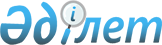 О внесении изменений в некоторые нормативные правовые акты Республики Казахстан по вопросам оказания государственных услуг в сфере государственного регулирования деятельности на рынке ценных бумаг и деятельности добровольных накопительных пенсионных фондовПостановление Правления Агентства Республики Казахстан по регулированию и развитию финансового рынка от 14 марта 2022 года № 24. Зарегистрировано в Министерстве юстиции Республики Казахстан 25 марта 2022 года № 27213.
      Примечание ИЗПИ!Порядок введения в действие см. п.4
      Правление Агентства Республики Казахстан по регулированию и развитию финансового рынка ПОСТАНОВЛЯЕТ:
      1. Утвердить Перечень нормативных правовых актов Республики Казахстан по вопросам оказания государственных услуг в сфере государственного регулирования деятельности на рынке ценных бумаг и деятельности добровольных накопительных пенсионных фондов, в которые вносятся изменения, согласно приложению к настоящему постановлению.
      2. Департаменту рынка ценных бумаг в установленном законодательством Республики Казахстан порядке обеспечить:
      1) совместно с Юридическим департаментом государственную регистрацию настоящего постановления в Министерстве юстиции Республики Казахстан;
      2) размещение настоящего постановления на официальном интернет-ресурсе Агентства Республики Казахстан по регулированию и развитию финансового рынка после его официального опубликования;
      3) в течение десяти рабочих дней после государственной регистрации настоящего постановления представление в Юридический департамент сведений об исполнении мероприятия, предусмотренного подпунктом 2) настоящего пункта.
      3. Контроль за исполнением настоящего постановления возложить на курирующего заместителя Председателя Агентства Республики Казахстан по регулированию и развитию финансового рынка.
      4. Настоящее постановление вводится в действие по истечении шестидесяти календарных дней после дня его первого официального опубликования.
      "СОГЛАСОВАНО"Министерство национальнойэкономики Республики Казахстан
      "СОГЛАСОВАНО"Министерство цифрового развития,инноваций и аэрокосмическойпромышленности Республики Казахстан Перечень нормативных правовых актов Республики Казахстан по вопросам оказания государственных услуг в сфере государственного регулирования деятельности на рынке ценных бумаг и деятельности добровольных накопительных пенсионных фондов, в которые вносятся изменения
      1. Утратил силу постановлением Правления Агентства РК по регулированию и развитию финансового рынка от 07.06.2023 № 48 (вводится в действие с 01.07.2023).
      2. Утратил силу постановлением Правления Агентства РК по регулированию и развитию финансового рынка от 26.05.2023 № 31 (вводится в действие по истечении шестидесяти календарных дней после дня его первого официального опубликования).
      3. Внести в постановление Правления Агентства Республики Казахстан по регулированию и развитию финансового рынка от 30 марта 2020 года № 40 "Об утверждении Правил выдачи, приостановления и лишения лицензий на осуществление видов профессиональной деятельности на рынке ценных бумаг" (зарегистрировано в Реестре государственной регистрации нормативных правовых актов под № 20226) следующие изменения:
      в Правилах выдачи, приостановления и лишения лицензий на осуществление видов профессиональной деятельности на рынке ценных бумаг, утвержденных указанным постановлением:
      пункт 1 изложить в следующей редакции: 
      "1. Настоящие Правила выдачи, приостановления и лишения лицензий на осуществление видов профессиональной деятельности на рынке ценных бумаг (далее - Правила) разработаны в соответствии со статьями 66 и 73 Административного процедурно-процессуального кодекса Республики Казахстан, подпунктом 10) пункта 2 статьи 3 и пунктом 1 статьи 50 Закона Республики Казахстан "О рынке ценных бумаг" (далее - Закон), законами Республики Казахстан "О банках и банковской деятельности в Республике Казахстан" (далее - Закон о банках), "О страховой деятельности" (далее - Закон о страховой деятельности), "О государственном регулировании, контроле и надзоре финансового рынка и финансовых организаций", "О государственных услугах" (далее – Закон о государственных услугах), "О пенсионном обеспечении в Республике Казахстан" (далее - Закон о пенсионном обеспечении), "О разрешениях и уведомлениях" (далее - Закон о разрешениях и уведомлениях) и определяют условия и порядок выдачи, приостановления и лишения уполномоченным органом по регулированию, контролю и надзору финансового рынка и финансовых организаций (далее - уполномоченный орган) лицензий на осуществление видов профессиональной деятельности на рынке ценных бумаг (далее - лицензия).";
      пункты 12, 13 и 14 изложить в следующей редакции:
      "12. Работник уполномоченного органа, уполномоченный на прием и регистрацию корреспонденции, в день поступления заявления на выдачу лицензии осуществляет его прием, регистрацию и направление на исполнение в подразделение уполномоченного органа, ответственное за оказание государственной услуги (далее – ответственное подразделение). При обращении заявителя после окончания рабочего времени, в выходные и праздничные дни согласно Трудовому кодексу Республики Казахстан и Закону Республики Казахстан "О праздниках в Республике Казахстан", прием заявлений осуществляется следующим рабочим днем.
      Работник ответственного подразделения в течение 2 (двух) рабочих дней со дня регистрации заявления проверяет полноту представленных документов.
      При установлении факта неполноты и (или) истечения срока действия представленных документов, работник ответственного подразделения в указанный срок готовит и направляет заявителю мотивированный отказ в дальнейшем рассмотрении заявления.
      При установлении факта полноты представленных документов работник ответственного подразделения в течение 25 (двадцати пяти) рабочих дней рассматривает документы на соответствие требованиям законодательства Республики Казахстан.
      При выявлении оснований для отказа в оказании государственной услуги уполномоченный орган уведомляет заявителя о предварительном решении об отказе в оказании государственной услуги, а также времени и месте (способе) проведения заслушивания для предоставления заявителю возможности выразить позицию по предварительному решению.
      Уведомление о заслушивании направляется не менее чем за 3 (три) рабочих дня до завершения срока оказания государственной услуги. Заслушивание проводится не позднее 2 (двух) рабочих дней со дня уведомления.
      По результатам рассмотрения документов, представленных заявителем, заслушивания ответственное подразделение готовит проекты приказа и лицензии либо отказа в выдаче лицензии, подписывает результат оказания государственной услуги у руководства уполномоченного органа.
      Работник ответственного подразделения в течение 3 (трех) рабочих дней после принятия решения направляет заявителю результат оказания государственной услуги в форме электронного документа, удостоверенного электронной цифровой подписью (далее – ЭЦП) уполномоченного лица уполномоченного органа, в "личный кабинет" заявителя.
      13. Работник уполномоченного органа, уполномоченный на прием и регистрацию корреспонденции, в день поступления заявления на переоформление лицензии осуществляет его прием, регистрацию и направление на исполнение в ответственное подразделение. При обращении заявителя после окончания рабочего времени, в выходные и праздничные дни согласно Трудовому кодексу Республики Казахстан и Закону Республики Казахстан "О праздниках в Республике Казахстан", прием заявлений осуществляется следующим рабочим днем.
      Работник ответственного подразделения в течение 1 (одного) рабочего дня со дня регистрации заявления проверяет полноту представленных документов.
      При установлении факта неполноты и (или) истечения срока действия представленных документов, работник ответственного подразделения в указанный срок готовит и направляет заявителю мотивированный отказ в дальнейшем рассмотрении заявления.
      При установлении факта полноты представленных документов работник ответственного подразделения в течение 1 (одного) рабочего дня рассматривает документы на соответствие требованиям законодательства Республики Казахстан.
      При выявлении оснований для отказа в оказании государственной услуги уполномоченный орган уведомляет заявителя о предварительном решении об отказе в оказании государственной услуги, а также времени и месте (способе) проведения заслушивания для предоставления заявителю возможности выразить позицию по предварительному решению.
      Уведомление о заслушивании направляется не менее чем за 3 (три) рабочих дня до завершения срока оказания государственной услуги. Заслушивание проводится не позднее 2 (двух) рабочих дней со дня уведомления.
      При наличии оснований для отказа в оказании государственной услуги, срок рассмотрения заявления продлевается мотивированным решением руководителя услугодателя или его заместителя на разумный срок, но не более чем до 2 (двух) месяцев ввиду необходимости установления фактических обстоятельств, имеющих значение для правильного рассмотрения заявления, о чем извещается услугополучатель в течение 3 (трех) рабочих дней со дня продления срока, в соответствии с пунктом 3 статьи 76 Административного процедурно-процессуального кодекса Республики Казахстан.
      По результатам рассмотрения документов, представленных заявителем, заслушивания работник ответственного подразделения готовит проекты приказа и лицензии либо отказа в переоформлении лицензии, подписывает результат оказания государственной услуги у руководства уполномоченного органа.
      Работник ответственного подразделения в течение 1 (одного) рабочего дня после принятия решения направляет заявителю результат оказания государственной услуги в форме электронного документа, удостоверенного ЭЦП уполномоченного лица уполномоченного органа, в "личный кабинет" заявителя. 
      14. Работник уполномоченного органа, уполномоченный на прием и регистрацию корреспонденции, в день поступления заявления на переоформление лицензии при реорганизации заявителя в форме выделения или разделения осуществляет его прием, регистрацию и направление на исполнение в ответственное подразделение. При обращении заявителя после окончания рабочего времени, в выходные и праздничные дни согласно Трудовому кодексу Республики Казахстан и Закону Республики Казахстан "О праздниках в Республике Казахстан", прием заявлений осуществляется следующим рабочим днем.
      Работник ответственного подразделения в течение 2 (двух) рабочих дней со дня регистрации заявления проверяет полноту представленных документов.
      При установлении факта неполноты и (или) истечения срока действия представленных документов, работник ответственного подразделения в указанный срок готовит и направляет заявителю мотивированный отказ в дальнейшем рассмотрении заявления.
      При установлении факта полноты представленных документов работник ответственного подразделения в течение 25 (двадцати пяти) рабочих дней рассматривает документы на соответствие требованиям законодательства Республики Казахстан.
      При выявлении оснований для отказа в оказании государственной услуги уполномоченный орган уведомляет заявителя о предварительном решении об отказе в оказании государственной услуги, а также времени и месте (способе) проведения заслушивания для предоставления заявителю возможности выразить позицию по предварительному решению.
      Уведомление о заслушивании направляется не менее чем за 3 (три) рабочих дня до завершения срока оказания государственной услуги. Заслушивание проводится не позднее 2 (двух) рабочих дней со дня уведомления.
      По результатам рассмотрения документов, представленных заявителем, заслушивания работник ответственного подразделения готовит проекты приказа и лицензии либо отказа в переоформлении лицензии, подписывает результат оказания государственной услуги у руководства уполномоченного органа.
      Работник ответственного подразделения в течение 3 (трех) рабочих дней после принятия решения направляет заявителю результат оказания государственной услуги в форме электронного документа, удостоверенного ЭЦП уполномоченного лица уполномоченного органа, в "личный кабинет" заявителя.";
      пункт 17 изложить в следующей редакции:
      "17. Рассмотрение жалобы по вопросам оказания государственных услуг производится руководителем уполномоченного органа, должностным лицом, уполномоченным органом по оценке и контролю за качеством оказания государственных услуг (далее – орган, рассматривающий жалобу).
      Жалоба подается уполномоченному органу, должностному лицу, чье решение, действие (бездействие) обжалуются.
      Уполномоченный орган, должностное лицо, чье решение, действие (бездействие) обжалуются, не позднее 3 (трех) рабочих дней со дня поступления жалобы направляют ее в орган, рассматривающий жалобу.
      Жалоба заявителя, поступившая в адрес уполномоченного органа, в соответствии с пунктом 2 статьи 25 Закона о государственных услугах подлежит рассмотрению в течение 5 (пяти) рабочих дней со дня ее регистрации.
      Жалоба заявителя, поступившая в адрес органа, рассматривающего жалобу, подлежит рассмотрению в течение 15 (пятнадцати) рабочих дней со дня ее регистрации.
      Если иное не предусмотрено Законом, обращение в суд допускается после обжалования в досудебном порядке.";
      в Приложении 3:
      пункт 6 изложить в следующей редакции:
      "
      ".
					© 2012. РГП на ПХВ «Институт законодательства и правовой информации Республики Казахстан» Министерства юстиции Республики Казахстан
				
      Председатель Агентства РеспубликиКазахстан по регулированию и развитиюфинансового рынка

М. Абылкасымова
Приложение
к постановлению Правления
Агентства Республики Казахстан
по регулированию и развитию
финансового рынка
от 14 марта 2022 года № 24
6
Размер оплаты, взимаемой с услугополучателя при оказании государственной услуги, и способы ее взимания в случаях, предусмотренных законодательством Республики Казахстан
1) лицензионный сбор за выдачу лицензии на право занятия:
брокерской деятельностью составляет 30 (тридцать) месячных расчетных показателей (далее - МРП);
дилерской деятельностью - 30 (тридцать) МРП;
деятельностью по управлению инвестиционным портфелем - 30 (тридцать) МРП;
кастодиальной деятельностью - 30 (тридцать) МРП;
трансфер-агентской деятельностью - 10 (десять) МРП;
деятельностью по организации торговли с ценными бумагами и иными финансовыми инструментами - 10 (десять) МРП;
клиринговой деятельностью по сделкам с финансовыми инструментами - 40 (сорок) МРП;
профессиональной деятельностью на рынке ценных бумаг банками, филиалами банков - нерезидентов Республики Казахстан - 800 (восемьсот) МРП;
2) лицензионный сбор за переоформление лицензии составляет 10 (десять) процентов от соответствующей ставки, установленной в подпункте 1) настоящего пункта;
3) лицензионный сбор за выдачу дубликата лицензии составляет 100 (сто) процентов от соответствующей ставки, установленной в подпункте 1) настоящего пункта.
Оплата лицензионного сбора осуществляется в наличной или безналичной форме через банки второго уровня или организации, осуществляющие отдельные виды банковских операций, а также в безналичной форме через платежный шлюз "электронного правительства".